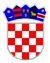 	REPUBLIKA HRVATSKAVUKOVARSKO SRIJEMSKA ŽUPANIJA
OPĆINA NEGOSLAVCIOpćinski načelnikKLASA: 400-08/20-01/01URBROJ: 2196-19-01-22-28Negoslavci, 16.03.2022. godine	Na temelju članka 32., stavka 2., točke 2. Statuta Općine Negoslavci („Službeni glasnik Općine Negoslavci“ broj 01/21), Općinski načelnik Općine Negoslavci dana 16.03.2022. godine donosiIzvješće o izvršenju Programa “Zaželi” u 2021. godiniČlanak 1.	Utvrđuje se da je tijekom 2021. godine izvršen Program “Zaželi” u 2021. godini, kako slijedi.	Prikaz planiranih sredstava i ostvarenja: Pomoći temeljem prijenosa EU sredstava.Članak 2.	Prikaz planiranih i izvršenih sredstava iz Općinskog proračuna Općine Negoslavci.Članak 3.	Izvještaj se dostavlja Općinskom vijeću na razmatranje i odlučivanje.Članak 4.	Izvješće će se objaviti u Službenom glasniku Općine Negoslavci i na internet stranici Općine Negoslavci.																		Općinski načelnik:Dušan JeckovNazivPlanOstvarenoRashodi za zaposlene858.000,00901.254,12Naknade troškova zaposlenima99.800,003.114,00Rashodi za materijal i energiju65.000,0031.206,34Rashodi za usluge5.000,0080.000,00Ukupno1.027.800,001.015.574,46